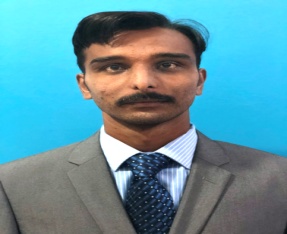 OBJECTIVE:            As Well seeking a challenging career with a progressive organization that provides an opportunity to capitalize my technical skills and abilities in the field of software development.EXPERIENCE:  1+ years Company Name : APTECH SOFTWARE SOLUTIONS.Aptech Software Solution are known as a service provider for Computer Training. We  Provide Training To Student And  Employess.we have done by project for Students and Colleges Profile                              :ADMIN ASSITANT. Roles & Responsibilities :Successfully ensured timely turnaround of documentation issued internally or received externally for Students.Responsible for system troubleshooting.Responsible for maintaining the records and Company Records.Assigning student in handling system & system errors.Assisted in the implementation and conduct training projects using computerized distance learning technology.Created and maintained Access databases for Student and Employees. Working Years & Location :  MAY 2016  TO MAY 2017 & THANJAVUR.ACADEMIC RECORDS: MCA (COMPUTER APPLICATIONS) SASTRA University, Thanjavur                                                       2015 – 17 with first Class. BCA (COMPUTER APPLICATIONS)Bharathidasan University, Trichy                             2012 – 15 with first class with distinctionEXTRA CURRICULAR ACTIVITIES:SEMINARS:Worked as a team member of organizing committe for NATIONAL LEVEL TECHICAL MEET--2K14 Technical Symposium conducted by RDB College of Arts and Science in the year “2014” & also for “2k15” Technical Symposium conducted in year 2015.PROJECTS:1.Project Title : Private Bus management System(Mini-project)              Description: This web application is basically used by travel agents of company to explain about day to day income, expenses easily calculated on this application. Application  developed using  Java ,Net beans as front end and MySQL as back end2.Project Title : EASY-TWEET(Main project)            Description: This web application  is basically used for user  of  to identify about behaviors of other users and we can detect on the vulgar message .Application  developed using for ASP.NET ,visual studio 2008 is an front end and SQL is an back end.PROFESSIONAL SKILLS:Java.Asp.Net (VB)	.Rational Rose.UML.Ms Office(Word,Excel,Powerpoint).MYSQLPERSONAL SKILLSSmart Worker and Knowledge and Focus on work. Willingness to learn, adapt new technology.Creativity.Confidence.Hardworking.PERSONAL DETAILS:Date Of Birth 	: 25.09.1993Age                   	: 24 YearsGender	       	: MaleNationality          	: IndianReligion                  	: MuslimMarital Status           	:SingleLanguage	    	: English, Tamil.Visit Visa                	: 2nd March(END)DECLARATION:                           I hereby assure that the above information is true and I will prove to be worthy of your confidence and satisfaction.